ULUDAĞ ÜNİVERSİTESİ MÜHENDİSLİK FAKÜLTESİÇEVRE MÜHENDİSLİĞİ BÖLÜMÜSTAJ DEĞERLENDİRME FORMU (İŞVEREN) Tarih: …./…./……  Değerli ilgili, Öğrencimizin Firmanızda gerçekleştirmiş olduğu stajın tarafımızdan kapsamlı bir şekilde değerlendirilmesi için öğrencimiz hakkındaki görüşleriniz bizim için önem taşımaktadır. Size sunulmuş olan bu form, stajyer öğrencimizin performansının ölçülmesi için tasarlanmış olup, ilave etmeyi uygun gördüğünüz yorumlarınız da bize yardımcı olacaktır. Öğrencimize işletmenizde staj yapma olanağını sağladığınız ve eğitim programımıza katkılarınız için teşekkür ederiz.STAJYERİN DEĞELENDİRİLMESİ1. Stajyer öğrenci size ne zaman staj için başvurdu? 2. Stajyeri kabulünüz ve işe başlama tarihlerinde herhangi bir problem oldu mu? Değerlendirme Anahtarı: Stajyerin kişisel ve mesleki niteliklerini aşağıda verilen puanlama cetvelini kullanarak değerlendiriniz. 1. Çok zayıf 2. Zayıf 3. Orta 4. İyi 5. Çok iyi 3. Amaç ve hedeflerini belirlemesi ve uygulaması 1  2  3  4  5  İlgisiz 4. Verilen görevi zamanında yapabilmesi 1  2  3  4  5  İlgisiz 5. Zamanını etkin bir şekilde kullanması 1  2  3  4  5  İlgisiz 6. Derslerde öğrendiklerini pratiğe aktarabilmesi 1  2  3  4  5  İlgisiz 7. Bireysel çalışma yeteneği 1  2  3  4  5  İlgisiz 8. Verilen görevleri istekle kabul etmesi 1  2  3  4  5  İlgisiz 9. Öğrenme arzusu, bilgiye açık olması 1  2  3  4  5  İlgisiz 10. Sorumluluk alma isteği 1  2  3  4  5  İlgisiz 11. Mühendislik konusunda sahip olduğu etik değerler 1  2  3  4  5  İlgisiz 12. Görüşlerini, bilgisini aktarabilme yeteneği 1  2  3  4  5  İlgisiz 13. Takım çalışmasına yatkınlığı 1  2  3  4  5  İlgisiz 14. İş arkadaşlarıyla ilişkileri 1  2  3  4  5  İlgisiz 15. Çalıştığı işyerini benimsemesi 1  2  3  4  5  İlgisiz 16. Farklı meslek disiplinlerden oluşturulmuş takımlarda çalışabilme yeteneği 1  2  3  4  5  İlgisiz 17. Genel olarak stajyeri nasıl değerlendirirsiniz? 1  2  3  4  5  İlgisiz DİĞER DÜŞÜNCELERİNİZ:STAJYERİN PROGRAM ÇIKTILARINI KARŞILAMASINA YÖNELİK SORULARUludağ Üniversitesi Çevre Mühendisliği Program çıktıları aşağıda verilmiştir. Sizlerin görüşlerinizin eğitimimizin gelişmesinde katkı sağlaması için lütfen stajyerinizin program çıktılarımızı ne ölçüde sağladığını düşündüğünüzü belirtiniz. 1. Çok zayıf 2. Zayıf 3. Orta 4. İyi 5. Çok iyiSTAJYERİN PROGRAM EĞİTİM AMAÇLARINI KARŞILAMASINA YÖNELİK SORULARUludağ Üniversitesi Çevre Mühendisliği Bölümünün ‘Eğitim Amaçları’ aşağıda verilmiştir. Bu amaçların karşılanabilirliğine yönelik görüşlerinizi aşağıda belirtmenizi rica ederiz.1. Katılıyorum 2. Kısmen katılıyorum 3. Katılmıyorum 4. Fikrim yokUludağ Üniversitesi Çevre Mühendisliği Bölümü Mezunları, 1. Program mezunları çevre mühendisliği ile ilgili tesis planlaması, projelendirilmesi, inşaası ve işletimi alanlarının yanısıra çevre yönetimi ve çevre ölçüm hizmetleri gibi alanlarda çalışmak  üzere kamu kurumlarında veya özel kuruluşlarda iş bulabilirler.1  2  3  4 2. Program mezunları yurt içi ve yurt dışında ilgili lisansüstü eğitim programlarına katılabilirler, ulusal ve uluslararası alanda akademik ve mesleki kariyer yapabilirler.1  2  3  4 3. Program mezunları çevre mühendisliği konularında müteşebbis olabilir, istihdam sağlayacak firma kurabilirler.1  2  3  4 BU KISIM STAJ KOMİSYONU TARAFINDAN DOLDURULACAKTIRBu formun öğrencinin stajı sonunda amiri tarafından doldurularak kapalı zarf içinde staj defterine eklenmesi rica olunur.ULUDAĞ ÜNİVERSİTESİ MÜHENDİSLİK FAKÜLTESİÇEVRE MÜHENDİSLİĞİ BÖLÜMÜSTAJ DEĞERLENDİRME FORMU (ÖĞRENCİ) Tarih: …./…./……Değerli öğrencilerimiz, Stajınızın tarafımızdan kapsamlı bir şekilde değerlendirilmesi için stajınız hakkındaki görüşlerinizi size sunulmuş olan bu form ile bize ilettiğiniz için teşekkür ederiz. Bu ankete vermiş olduğunuz cevaplar gizli tutulacak, sadece genel sonuçlar ve değerlendirmeler paylaşılacaktır.STAJIN DEĞERLENDİRİLMESİ1. Staj için kaç kuruluşa müracaat ettiniz? 2. Müracaat sonrası staja kabulünüz ne kadar zaman aldı? 3. Size staja başladığınızda bir iş yeri tanıtımı yapılıp bir iş programı verildi mi? 4. Stajınızda bir ücret aldınız mı? Değerlendirme Anahtarı: Stajınızın kişisel ve mesleki niteliklerinize olan katkısını aşağıda verilen puanlama cetvelini kullanarak değerlendiriniz. 1. Çok zayıf 2. Zayıf 3. Orta 4. İyi 5. Çok iyi 5. Amaç ve hedeflerinizi belirleyip, uygulayabilmenize katkısı1  2  3  4  5  İlgisiz 6. Verilen görevi zamanında yapabilmenize katkısı1  2   3  4  5  İlgisiz 7. Zamanı etkin bir şekilde kullanabilmenize katkısı1  2  3  4  5   İlgisiz8. Derslerde öğrendiklerinizi pratiğe aktarabilmenize katkısı1  2  3  4  5  İlgisiz 9. Bireysel çalışabilmenize katkısı1  2  3  4  5  İlgisiz 10. Öğrenme arzusu ve bilgiye açık olmanıza katkısı1  2  3  4  5  İlgisiz 11. Sorumluluk alma isteğinize katkısı1  2  3  4  5  İlgisiz 12. Mühendislik konusunda sahip olduğunuz etik değerlere katkısı1  2  3  4  5  İlgisiz 13. Görüşlerinizi, bilginizi aktarabilme yeteneğinize katkısı1  2  3  4  5  İlgisiz 14. Takım çalışmasına olan yatkınlığınıza katkısı1  2  3  4  5  İlgisiz 15. İş arkadaşlarınızla iletişim kurabilme yeteneğinize katkısı1  2  3  4  5  İlgisiz 16. Farklı meslek disiplinlerden oluşturulmuş takımlarda çalışabilme yeteneğinize katkısı1  2  3  4  5  İlgisiz 17. Genel olarak stajınızı nasıl değerlendirirsiniz? 1  2  3  4  5  İlgisiz 18. İşletmede meslek dışı faaliyetler yapmanız istendi mi?1  2  3  4  5  İlgisiz DİĞER DÜŞÜNCELERİNİZ:STAJIN PROGRAM ÇIKTILARINI KARŞILAMASINA YÖNELİK SORULARUludağ Üniversitesi Çevre Mühendisliği Bölümü Programı çıktıları aşağıda verilmiştir. Sizlerin görüşlerinizin eğitimimizin gelişmesinde katkı sağlaması için lütfen stajınızın program çıktılarımızı ne ölçüde sağladığını düşündüğünüzü belirtiniz.1. Çok zayıf 2. Zayıf 3. Orta 4. İyi 5. Çok iyiBu formu staj defteriniz ile birlikte Staj Komisyonu’na teslim ediniz.İmzası:İmzası:  Firmanın Adresi:Faks: E-posta: Web Adresi:E-posta: Web Adresi:E-posta: Web Adresi:Öğrencinin Adı ve SoyadıStajın Türü:Staj Tarihleri Devam Ettiği Gün SayısıDevam Ettiği Gün SayısıStaj Tarihleri Gelmediği Gün SayısıGelmediği Gün Sayısı12345İlgisizi. Matematik, fen bilimleri ve ilgili mühendislik disiplinine özgü konularda yeterli bilgi birikimi; bu alanlardaki kuramsal ve uygulamalı bilgileri, karmaşık mühendislik problemlerinde kullanabilme becerisiii. Karmaşık mühendislik problemlerini saptama, tanımlama, formüle etme ve çözme becerisi; bu amaçla uygun analiz ve modelleme yöntemlerini seçme ve uygulama becerisiiii. Karmaşık bir sistemi, süreci, cihazı veya ürünü gerçekçi kısıtlar ve koşullar altında, belirli gereksinimleri karşılayacak şekilde tasarlama becerisi; bu amaçla modern tasarım yöntemlerini uygulama becerisiiv. Mühendislik uygulamalarında karşılaşılan karmaşık problemlerin analizi ve çözümü için gerekli olan modern teknik ve araçları geliştirme, seçme ve kullanma becerisi; bilişim teknolojilerini etkin bir şekilde kullanma becerisiv. Karmaşık mühendislik problemlerinin veya disipline özgü araştırma konularının incelenmesi için deney tasarlama, deney yapma, veri toplama, sonuçları analiz etme ve yorumlama becerisivi. Disiplin içi ve çok disiplinli takımlarda etkin biçimde çalışabilme becerisi; bireysel çalışma becerisivii. Türkçe sözlü ve yazılı etkin iletişim kurma becerisi; en az bir yabancı dil bilgisi; etkin rapor yazma ve yazılı raporları anlama, tasarım ve üretim raporları hazırlayabilme, etkin sunum yapabilme, açık ve anlaşılır talimat verme ve alma becerisiviii. Yaşam boyu öğrenmenin gerekliliği bilinci; bilgiye erişebilme, bilim ve teknolojideki gelişmeleri izleme ve kendini sürekli yenileme becerisiix. Etik ilkelerine uygun davranma, mesleki ve etik sorumluluk bilinci; mühendislik uygulamalarında kullanılan standartlar hakkında bilgi.x. Proje yönetimi, risk yönetimi ve değişiklik yönetimi gibi, iş hayatındaki uygulamalar hakkında bilgi; girişimcilik, yenilikçilik hakkında farkındalık; sürdürülebilir kalkınma hakkında bilgi.xi. Mühendislik uygulamalarının evrensel ve toplumsal boyutlarda sağlık, çevre ve güvenlik üzerindeki etkileri ve çağın mühendislik alanına yansıyan sorunları hakkında bilgi; mühendislik çözümlerinin hukuksal sonuçları konusunda farkındalık.Düşünceleriniz:Düşünceleriniz:Düşünceleriniz:Düşünceleriniz:Düşünceleriniz:Düşünceleriniz:Düşünceleriniz:Staj DefteriStaj Komisyonu Kararı ve İmzaStaj TürüStaj Olarak Kabul Edilen Gün SayısıÖğrenci NoTarihler  Firmanın Adı ve   Faaliyet Alanı:12345İlgisizi. Matematik, fen bilimleri ve ilgili mühendislik disiplinine özgü konularda yeterli bilgi birikimi; bu alanlardaki kuramsal ve uygulamalı bilgileri, karmaşık mühendislik problemlerinde kullanabilme becerisiii. Karmaşık mühendislik problemlerini saptama, tanımlama, formüle etme ve çözme becerisi; bu amaçla uygun analiz ve modelleme yöntemlerini seçme ve uygulama becerisiiii. Karmaşık bir sistemi, süreci, cihazı veya ürünü gerçekçi kısıtlar ve koşullar altında, belirli gereksinimleri karşılayacak şekilde tasarlama becerisi; bu amaçla modern tasarım yöntemlerini uygulama becerisiiv. Mühendislik uygulamalarında karşılaşılan karmaşık problemlerin analizi ve çözümü için gerekli olan modern teknik ve araçları geliştirme, seçme ve kullanma becerisi; bilişim teknolojilerini etkin bir şekilde kullanma becerisiv. Karmaşık mühendislik problemlerinin veya disipline özgü araştırma konularının incelenmesi için deney tasarlama, deney yapma, veri toplama, sonuçları analiz etme ve yorumlama becerisivi. Disiplin içi ve çok disiplinli takımlarda etkin biçimde çalışabilme becerisi; bireysel çalışma becerisivii. Türkçe sözlü ve yazılı etkin iletişim kurma becerisi; en az bir yabancı dil bilgisi; etkin rapor yazma ve yazılı raporları anlama, tasarım ve üretim raporları hazırlayabilme, etkin sunum yapabilme, açık ve anlaşılır talimat verme ve alma becerisiviii. Yaşam boyu öğrenmenin gerekliliği bilinci; bilgiye erişebilme, bilim ve teknolojideki gelişmeleri izleme ve kendini sürekli yenileme becerisiix. Etik ilkelerine uygun davranma, mesleki ve etik sorumluluk bilinci; mühendislik uygulamalarında kullanılan standartlar hakkında bilgi.x. Proje yönetimi, risk yönetimi ve değişiklik yönetimi gibi, iş hayatındaki uygulamalar hakkında bilgi; girişimcilik, yenilikçilik hakkında farkındalık; sürdürülebilir kalkınma hakkında bilgi.xi. Mühendislik uygulamalarının evrensel ve toplumsal boyutlarda sağlık, çevre ve güvenlik üzerindeki etkileri ve çağın mühendislik alanına yansıyan sorunları hakkında bilgi; mühendislik çözümlerinin hukuksal sonuçları konusunda farkındalık.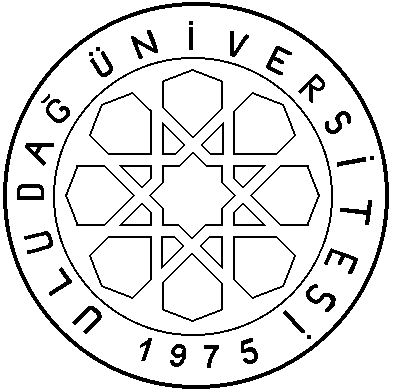 